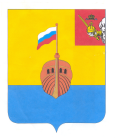 РЕВИЗИОННАЯ КОМИССИЯ ВЫТЕГОРСКОГО МУНИЦИПАЛЬНОГО РАЙОНА162900, Вологодская область, г. Вытегра, пр. Ленина, д.68тел. (81746) 2-22-03, факс (81746) ______,    e-mail: revkom@vytegra-adm.ruЗАКЛЮЧЕНИЕна проект решения Совета сельского поселения Алмозерское 09.09.2021 г.                                                                                г. Вытегра        Заключение Ревизионной комиссии Вытегорского муниципального района на проект решения Совета сельского поселения Алмозерское «О внесении изменений в решение Совета сельского поселения Алмозерское от 15.12.2020 № 158» подготовлено в соответствии с требованиями Бюджетного кодекса Российской Федерации, Положения о Ревизионной комиссии Вытегорского муниципального района, на основании заключённого соглашения между Советом сельского поселения Алмозерское и Представительным Собранием Вытегорского муниципального района на 2021 год.         Проектом решения предлагается внести изменения в доходную и расходную части бюджета поселения. Изменения связаны с уточнением доходной части бюджета, увеличением расходной части. Внесение изменений является обоснованным и соответствующим требованиям Бюджетного кодекса Российской Федерации.         Проектом решения предлагается утвердить на 2021 год:- общий объем доходов в сумме 7184,2 тыс. рублей;- общий объем расходов в сумме 8091,0 тыс. рублей;- дефицит бюджета поселения – 906,8 тыс. рублей.         Проектом решения вносятся следующие изменения в доходную часть бюджета на 2021 год:        В целом доходная часть бюджета на 2021 год увеличивается на 870,0 тыс. рублей (+ 13,8 %) за счет увеличения налоговых и неналоговых доходов (земельный налог с организаций). Общий объем налоговых и неналоговых доходов составит 1360,0 тыс. рублей, или 18,9 % от общего объема доходов. Общий объем безвозмездных поступлений не изменится – 5824,2 тыс. рублей, Доля безвозмездных поступлений в общем объеме доходов уменьшится на 11,1% и составит 81,1 %. Общий объем доходов бюджета поселения – 7184,2 тыс. рублей.         Согласно проекта решения общий объем расходов бюджета в 2021 году увеличится на 870,0 тыс. рублей (+ 12,0 %) и составит 8091,0 тыс. рублей. Расходы увеличатся за счет увеличения доходной базы. Изменения приведены в Приложении 1 к Заключению.        Объем бюджетных ассигнований по разделу 01 «Общегосударственные вопросы» увеличится на 10,0 тыс. рублей (+0,3 %). Увеличение планируется по подразделу 0113 «Другие общегосударственные вопросы». Расходы увеличатся по статье «Выполнение других обязательств государства» (для оценки рыночной стоимости имущества).         Проектом решения предлагается увеличить на 240,0 тыс. рублей, или на 92,3 % расходы на обеспечение мероприятий по пожарной безопасности (ремонт пожарного водоема) по подразделу 0310 «Защита населения и территории от чрезвычайных ситуаций природного и техногенного характера, пожарная безопасность» раздела 03 «Национальная безопасность и правоохранительная деятельность». Расходы по разделу составят 500,0 тыс. рублей.          Увеличение расходов в разделе 05 «Жилищно-коммунальное хозяйство» составит 610,0 тыс. рублей, или 72,8 %. Расходы увеличатся по подразделу 0503 «Благоустройство»: на 100,0 тыс. рублей увеличатся расходы на организацию уличного освещения (приобретение светильников), на 510,0 тыс. рублей увеличатся расходы на прочие мероприятия по благоустройству (игровое оборудование, тренажеры, материалы).          По разделу 08 «Культура, кинематография» расходы увеличатся на 10,0 тыс. рублей (+0,6 %). Увеличение планируется по подразделу 0804 «Другие вопросы в области культуры, кинематографии» по статье «Приобретение аппаратуры и материалов для нужд культуры» (козырек на здание культуры).        Проектом решения внесены изменения в финансирование муниципальной программы «Благоустройство территории сельского поселения Алмозерское на 2021-2025 годы» на 2021 год. Общий объем средств, направляемый на реализацию муниципальной программы в 2021 году, увеличится на 610,0 тыс. рублей и составит в 2021 году 1953,8 тыс. рублей.         Проектом решения внесены соответствующие изменения в приложения к решению от 15.12.2020 года № 158 «О бюджете сельского поселения Алмозерское на 2021 год и плановый период 2022 и 2023 годов».  Выводы и предложения.         Представленный проект решения соответствует требованиям Бюджетного кодекса Российской Федерации, Положению о бюджетном процессе в сельском поселении Алмозерское. Ревизионная комиссия ВМР рекомендует представленный проект к рассмотрению.  Аудитор Ревизионной комиссии                                                   О.Е. Нестерова Утверждено решением о бюджете от 15.12.2020 г. № 158 Предлагаемые проектом решения изменения Изменение% изменения, %Доля в общих доходах после уточнения (%)Доходы всего (тыс. руб.)6314,27184,2870,013,8%100,0%Налоговые и неналоговые доходы490,01360,0870,0177,6%18,9%Безвозмездные поступления, в том числе:5824,25824,20,00,0%81,1%Дотации 4704,74704,70,00,0%65,5%Субсидии452,0452,00,00,0%6,3%Субвенции106,5106,50,00,0%1,5%Иные межбюджетные трансферты 516,0516,00,00,0%7,2%Безвозмездные поступления от негосударственных организаций30,030,00,00,0%0,4%Прочие безвозмездные поступления15,015,00,00,0%0,2%